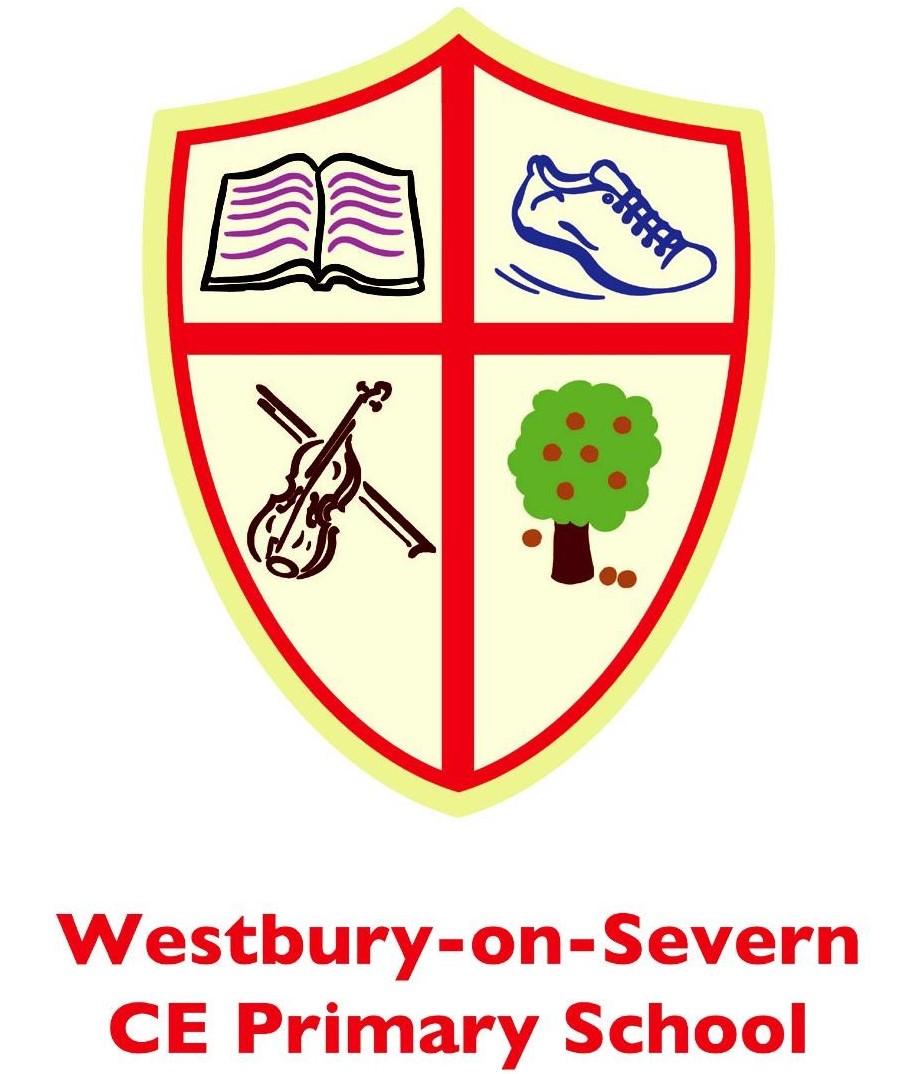 Westbury-on-Severn C of E Primary SchoolSPECIAL EDUCATIONAL NEEDS and DISABILITY POLICY(In conjunction with the Children and Families Act 2014 and Code of Practice 2015)IntroductionWestbury-on-Severn C of E Primary School values the contribution that every unique child and young person can make, and welcomes the diversity of culture, religion and intellectual style. The school seeks to raise academic achievement and encourage positive social integration and development by removing barriers to learning and improving physical and curricular access for all.  In this way, we aim to fulfil our school vision, so that all may flourish as unique children of God.All children and young people with SEND are fully valued, respected and equal members of the school.  As such provision for pupils with SEND is a matter for the school as a whole. All teachers are teachers of pupils with SEND. The governing body, headteacher, SENDco and all other members of staff have important responsibilities.  Through this partnership we are ensuring we are achieving together and learning for life.ObjectivesTo listen to and work in partnership with those who have parental responsibility to ensure that they participate as fully as possible in decisions regarding their child, making sure that all information and support they need is provided.  To take the views, wishes and feelings of the child into accountTo ensure that the culture, practice, management and deployment of resources are designed to meet the needs of all pupils with SENDTo enable pupils with SEND to maximise their achievementsTo ensure that the needs of pupils with SEND are identified, assessed, provided for and regularly reviewedTo ensure that all pupils with SEND are offered full access to a broad, balanced and relevant curriculum including the foundation stage and the National Curriculum 2014 as appropriate.Roles and Responsibilities- (See school Local Offer for further details.)The Head teacher is responsible for the management of the school’s SEND provision.  The SENDco and Head work in close consultation with the SEND Governor in the development and monitoring of the SEND policy.  The governors work in cooperation with the SENDco and Head to determine and implement the policy, to determine the approach to the school’s provision for children with SEND and to report to parents.   The SEND governor monitors the school’s work on behalf of the children with SEND. All class teachers are responsible for the teaching and learning of children with SEND within the school, taking on an active planning and monitoring role on a day to day basis.  The SENDCo primarily maintains a monitoring and advisory role. Teaching assistants (TA) are based in the classrooms to support pupils and our specific SEND TAs work in the classroom, when appropriate, to carry out intervention work. SEND Governor- Mr S. HarrisSENDCo- Mrs L. Roseblade-Bargh Admission ArrangementsThe Head teacher is responsible for the admission arrangements which accord with those laid down by the Governing body. The school acknowledges in full its responsibility to admit pupils with already identified special educational needs, as well as identifying and providing for those not previously identified as having SEND. Specialised ProvisionWestbury-on-Severn CE Primary School has access for the disabled into the school.  Please see our ‘School SEND offer’ and ‘Inclusion Policy and Accessibility Strategy’ for further details. We have numerous specialist inventions which we deliver to meet the specific needs of our children on a needs-led basis. Allocation of ResourcesSome funding is provided through the delegated SEND budget. The funds from the delegated budget are used for TA time to support the pupils with SEND either within the classroom, small groups or individually. Other funding may be secured by bids. (See Local Authority Website for further information) Identification, Assessment, Provision and ReviewVarious assessments such as Early Excellence Baseline, KS1 Phonic assessment and formative teacher assessments are used to identify SEND as early as possible. In addition, phonic assessments linked to the Little Wandle programme can identify specific difficulties in literacy. When an area of concern is highlighted we refer to the: Gloucestershire Guidance Booklet for Professionals working with children and young people (0-25) with Additional Needs including Special Educational Needs and Disabilities.The intervention guidance contained in this document outlines: Universal, Targeted and Specialist support strands. This will advise professionals working with the children as to the level and type of support required and determines whether a child is then moved onto the SEND register. The SEND Register is a list we have in school highlighting children who have additional needs, both academic and medical, which we use as a monitoring and information tool.At Westbury-on-Severn CE Primary School we use a graduated approach that enables the right level of intervention and support when needed: My Profile• Inclusive servicesMy Plan• Support to meet additional needsMy Plan +A “My assessment” will be written• Multi-agency support to meet additional needsEducation Health and Care Plan (EHCP)• Statutory plan to meet significant educational needsThere is a process of constant review and therefore possible movement within the graduated approach. 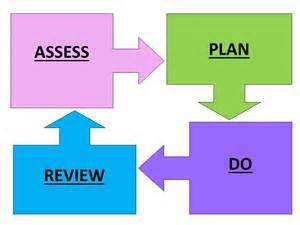 It is important the children are given specific and relevant input and this may be in the form of a short-term intervention. It does not mean that a child will necessarily be placed on the SEND register. These targeted children will be closely monitored and their progress tracked by the class teacher, TA and SENDCO where appropriate.If a specific educational need is highlighted, a ‘My Plan’ may be put in place. These will be written with the parents, child and class teacher. These identify clear SMART targets to be supported in class and though clearly defined interventions. These will be regularly reviewed (usually every half term) even as part of the ongoing assess, plan, do review cycle.  Other agencies are involved when necessary, e.g. speech and language therapy, early help The Educational Psychologist may be involved to help with the assessment and support of a specific special need.Any children with an EHCP have annual and interim reviews. Parents, SENDCo, an LA representative- usually the appropriate AST, class teacher, supporting TAs and any other parties involved in the EHCP provision are invited to the annual reviews. Access to the CurriculumAll pupils have the entitlement to a broad, balanced and relevant curriculum. In the majority of cases,  pupils with SEND are taught for all/most of the week with their peers in mainstream classes with the class teachers and study the curriculum appropriate for their unique ability. Pupils may sometimes be taught by a TA on an individual or small group basis.  All teaching and support staff are aware of the National Curriculum Inclusion Statement and in their planning and teaching they strive to:Provide suitable learning challengesMeet the pupils’ diverse learning needsRemove the barriers to learning and assessmentWith advice from (and the support of) the SENDCo, teachers match the learning to the needs and abilities of the pupils. They use a range of strategies to develop the pupils’ knowledge, understanding and skills. Where appropriate, materials are modified or support is provided to enable pupils with SEND to access the learning or the assessment processes.The school acknowledges that its practices make a difference. Because of this, the school and teachers regularly review issues related to pupils with SEND and classroom organisation, teaching styles and methods, materials and tasks to determine how these could be improved.Access to the Wider CurriculumIn addition to the statutory curriculum the school provides a wide range of additional activities. All pupils with SEND are actively encouraged and supported to join in and benefit from these activities. The participation of pupils with SEND in these activities is monitored carefully by teachers, TAs and other professionals. (E.g. swimming instructors etc) Monitoring and Evaluating the Success of the Education Provided for Pupils with SENDThe school, including the governing body is committed to regular and systematic evaluation of the effectiveness of its work. In this respect, the governing body report annually to the parents upon the quality of education provided for and the achievements of pupils with SEND. The school employs a series of methods to gather data for analysis including: Use by all staff of the ‘Assess, Plan, Do, Review cycle.Regular observation of learning by SENDcoAnalysis of the attainment and achievement of pupils with SENDSuccess rates in respect of My Plan targetsScrutiny of teachers’ planning and pupils’ workThe views of parents and the pupilsRegular monitoring by the SEND governorMaintenance of assessment records that illustrate progress over timeRegular meetings between SENDco, Head teacher, class teachers and TAs.As a result of the above, the school reports annually upon its successes and identifies aspects for future development. Arrangements for Staff TrainingThe SENDco attends local conferences and regular Forest cluster meetings.  Current, relevant training is provided for the SENDco, TAs and non-teaching staff eg midday supervisors. In addition, if a need is identified, across the school or within a specific class, the SENDco will seek suitable training for the staff involved. Links with Other AgenciesOutside agencies are called upon when appropriate including:Educational Psychology service (EPS)Early Help teamGloucestershire and Forest Alternative Provision Service (GFAPS)School nurseSpeech and Language Therapy (SALT)Occupational Health (OT)The Advisory Teaching Service (ATS)Outreach support from Special Needs schoolsUse of LA Lead SEND teachers Social careEmotional support /CAHMS The inclusion teamOther groups including voluntary organizations. The Role Played by Parents of Pupils with SENDIn accordance with the SEND Code of Practice parents of children with SEND should be treated as equal partners. The school is happy to offer user-friendly information and strives to ensure that they understand the procedures and are aware of how to access advice. Parents can access additional advice and support from their local Special Educational Needs and Disabilities Information and Support Services (SENDIASS), who can be contacted via their website https://sendiassglos.org.uk/ or via phone on 01452 427566.   Parents will be supported and empowered to:Recognise and fulfil their responsibilities as parents and play an active and valued role in their child’s educationHave knowledge of their child’s entitlement within the SEND frameworkMake their views known about how their child is educatedHave access to information, advice and support during assessment and any related decision making processes about special educational provisionAttend regular review meetings to amend My Plans etc. Arrangements for Dealing with Complaints from parents The school deals with any complaints from parents by calling a meeting with the Head teacher and all concerned parties.  (Please refer to our ‘Complaints Policy’ for further details) Transfer of ChildrenThe school liaises with pre-school groups, and a member of staff attends meetings of children with SEND to ensure smooth transition into school with needs-based provision in place.The school liaises with secondary school SEND departments regarding   any children transferring who are on the SEND register to ensure the new school is aware of the needs of each individual. Meetings are organized with the SENDCo of the receiving school.  Safeguarding/Child Protection:When considering the special educational needs of pupils, especially when considering SEND in relation to behaviour or mental health, all staff will pay due regard and attention to safeguarding and child protection procedures as set out in those policies (see Child Protection and Safeguarding policies).  It should not be assumed that Special Educational Needs and Disabilities is always associated with safeguarding or child protection concerns, but for the safety and interest of the child, it must be considered, as children placed on the SEND register will be considered vulnerable.  Therefore, any safeguarding or a child protection concerns must log and discuss the issue or concern with the Designated Safeguarding Lead, who is the Head teacher, or the Deputy Designated Safeguarding Lead.Useful further reading to be found on our website:Westbury-on-Severn CE Primary School SEND Offer Offsite visit policy- inc day trips, school outings, health and safety arrangementComplaints Policy- This policy is in place if you are not happyBehaviour and Relationships policyEquality information and objectivesSupporting pupils with medical conditionsAnti-bullying policy- We have a rigorous anti-bullying policy in place.Policy agreed by Governing Body on:14th of JulyPolicy to be reviewed in     12 months times